ΘΕΜΑ: Aποσπάσεις εκπαιδευτικών Δ.Ε. από ΠΥΣΔΕ σε ΠΥΣΔΕ για το διδακτικό έτος 2014-2015.Σε συνέχεια προηγούμενων οδηγιών της υπηρεσίας μας σχετικά με τις αιτήσεις απόσπασης εκπαιδευτικών Δευτεροβάθμιας Εκπαίδευσης από ΠΥΣΔΕ σε ΠΥΣΔΕ, παρακαλούμε να καταχωριστούν στο ΟΠΣΥΔ μέχρι την Παρασκευή, 12 Σεπτεμβρίου 2014, ώρα 15:00 : Τυχόν εκπρόθεσμες ή νέες αιτήσεις απόσπασης που έχουν υποβληθεί στη Διεύθυνσή σας. Επανεξετάσεις αιτήσεων απόσπασης που δεν έχουν ικανοποιηθεί. Για την καταχώριση των επανεξετάσεων αρκεί η ενεργοποίηση των ήδη καταχωρισμένων αιτήσεων απόσπασης, οι οποίες επί του παρόντος εμφανίζονται στο σύστημα ως απενεργοποιημένες. Τροποποιήσεις αιτήσεων απόσπασης που δεν έχουν ικανοποιηθεί και οι εκπαιδευτικοί επιθυμούν να επανεξεταστούν αφού τροποποιηθεί η αρχική αίτηση. Τόσο οι επανεξετάσεις όσο και οι τροποποιήσεις των ήδη καταχωρισμένων αιτήσεων απόσπασης μπορούν να πραγματοποιηθούν μόνο από τη ΔΔΕ της υποβολής και καταχώρισης της αρχικής αίτησης απόσπασης των εκπαιδευτικών, συνεπώς είναι αναγκαία η συνεννόηση με τον βέλτιστο και ταχύτερο τρόπο μεταξύ των Δ/νσεων Β/θμιας Εκπαίδευσης.Έως τη Δευτέρα, 15 Σεπτεμβρίου 2014, ώρα 10:00, όλες οι Δ/νσεις Β/θμιας Εκπ/σης θα πρέπει να ελέγξουν τυχόν νέες αιτήσεις εκπαιδευτικών αρμοδιότητάς τους ως προς το κώλυμα απόσπασης, σύμφωνα με τα οριζόμενα στην αριθμ. πρωτ. 95303/Δ1/19.06.2014 εγκύκλιο αποσπάσεων. Υπενθυμίζουμε ότι οι ενστάσεις επί των αποσπάσεων καθώς και οι αιτήσεις ανάκλησης απόσπασης θα πρέπει να έχουν ήδη διαβιβαστεί στην υπηρεσία μας, σύμφωνα με τις οδηγίες στο από 02.09.2014 ηλεκτρονικό μας μήνυμα. Επισημαίνουμε εκ νέου ότι αιτήσεις (νέες, επανεξέτασης, τροποποίησης) απόσπασης που τυχόν έχουν αποσταλεί στο Τμήμα μας δε θα ληφθούν υπόψη.  Τέλος, σημειώνεται ότι τα προαναφερόμενα ισχύουν μόνο για τις αιτήσεις απόσπασης από ΠΥΣΔΕ σε ΠΥΣΔΕ και όχι για επανεξετάσεις αιτήσεων απόσπασης σε φορείς και υπηρεσίες του ΥΠΑΙΘ.                     Ο ΑΝΑΠΛ. ΠΡΟΪΣΤΑΜΕΝΟΣ     	                      ΤΡΙΑΝΤΑΦΥΛΛΟΣ ΜΕΪΜΑΡΗΣΕσωτ. Διανομή:  Δ/νση Π.Δ.Ε. , Τμήμα Γ΄    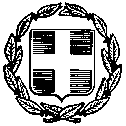 Βαθμός Ασφαλείας:Να διατηρηθεί μέχρι:ΕΛΛΗΝΙΚΗ ΔΗΜΟΚΡΑΤΙΑΥΠΟΥΡΓΕΙΟ ΠΑΙΔΕΙΑΣ ΚΑΙ ΘΡΗΣΚΕΥΜΑΤΩΝΓΕΝΙΚΗ Δ/ΝΣΗ ΔΙΟΙΚΗΣΗΣ      Μαρούσι, 10/09/2014Α/ΘΜΙΑΣ & Β/ΘΜΙΑΣ ΕΚΠ/ΣΗΣΑρ.Πρωτ.  143453/Δ2ΔΙΕΥΘΥΝΣΗ ΠΡΟΣ/ΚΟΥ Β/ΘΜΙΑΣ ΕΚΠ/ΣΗΣΒαθμός Προτερ. ΕΞΑΙΡ. ΕΠΕΙΓΟΝΤΜΗΜΑ Γ΄Ταχ. Δ/νση: Ανδρέα Παπανδρέου 37Τ.Κ. – Πόλη: 151 80 ΜΑΡΟΥΣΙΙστοσελίδα: www.minedu.gov.grΠληροφορίες: N. Κονδύλης  210 3442126 e-mail: dprb@minedu.gov.gr    ΠΡΟΣ: Διευθύνσεις Β/θμιας Εκπ/σης               ΚΟΙΝ: Περιφερειακές Διευθύνσεις Εκπ/σης          Έδρες τους.